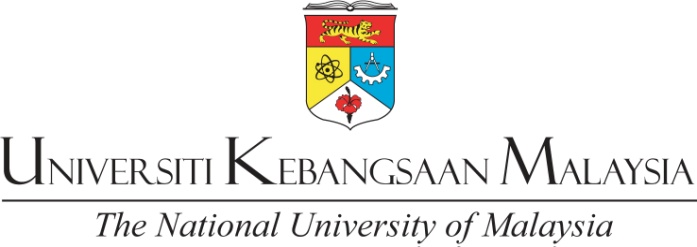 PERMOHONAN MENGHADIRI PERSIDANGAN DALAM/LUAR NEGARA(Kongres,Seminar,Forum,Simposium,Kolokium,Wacana,Ceramah,Mesyuarat/Perjumpaan dan bengkel)1.Kakitangan 2.Pembantu Penyelidik 3.Pelajar PANDUAN PEMOHONIsi satu (1) salinan borang untuk setiap permohonan.Sila hantarkan kepada Pengarah, Institut Perubahan Iklim (IPI) melalui ketua Projek jika menggunakan peruntukan penyelidikan. (Sila pastikan telah disahkan oleh ketua projek).Sila lampirkan surat yang berkaitan dengan jemputan, undangan program mengenai persidangan yang akan dihadiri termasuk brosur.Sila sertakan abstrak,kertas kerja (penuh), pembuktian penerbitan dan Indeks bagi peserta yang akan membentangkan kertas kerja.MAKLUMAT PEMOHONMAKLUMAT PERSIDANGAN YANG DIPOHONPERBELANJAAN (Sila tandakan (  /  ) pada ruang berkenaan) Menggunakan peruntukan pengurusan ANGKASA / IPI  (        ) Di tanggung oleh pihak penganjur			  (        ) Mengunakan peruntukan penyelidikan			  (        ) Jumlah Perbelanjaan : (Sila rujuk Pekeliling Bendahari terkini)ULASAN KETUA PROJEK(sekiranya menggunakan peruntukan projek penyelidikan)Saya selaku ketua projek bersetuju/tidak bersetuju dengan permohonan perbelanjaan dengan menggunakan peruntukan projek penyelidikan saya ________________________________________________________________ ________________________________________________________________NAMA KETUA PROJEK	: _______________________KOD PROJEK			: _______________________TANDATANGAN & COP 	: _______________________TARIKH: ______________PERAKUAN PEMOHONSaya mengaku bahawa segala butir-butir di atas adalah benar dan pihak tuan berhak meminda atau menolak permohonan saya jika terdapat unsur-unsur penipuan:TANDATANGAN  	:NAMA PEMOHON	: __________________________________TARIKH		: ______________ULASAN KETUA PUSAT/JABATAN/DEKAN FAKULTIULASAN: (Disokong/Tidak disokong)________________________________________________________________________________________________________________________________ULASAN PENGARAH INSTITUT PERUBAHAN IKLIM (IPI)ULASAN: (Disokong/Tidak disokong)________________________________________________________________________________________________________________________________INama:IIJawatan:IIIUKM (PER):IVJabatan:VGaji Pokok:ITajuk Persidangan:IITempat:IIITarikh:IVPenganjur:VMewakili:(Universiti/Fakulti/Bahagian/Jabatan/Unit/Perseorangan)VIPeranan:(Pengerusi/AJK/Pembentang/Peserta)VIITajuk Kertas Kerja/ Ceramah dan sebagainya:VIIIJenis Penerbitan:(Jika terlibat)IXIndeks Penerbitan:(Jika terlibat)MAKLUMATHARI X (SEHARI)JUMLAH (RM)Elaun MakanElaun PenginapanYuranTambang Pergi/balikLain-lainJUMLAH :JUMLAH :Tolak bantuan yang diterima oleh penganjur / badan-badan luarBantuan dari UniversitiJUMLAH KESELURUHAN YANG DIPOHON : JUMLAH KESELURUHAN YANG DIPOHON : Tandatangan & Cop Bahagian:Tarikh:Tandatangan & Cop Bahagian:Tarikh: